«ПРАВИЛА ЛИЧНОЙ БЕЗОПАСНОСТИ ПРИ ВОЗНИКНОВЕНИИ ПОЖАРА»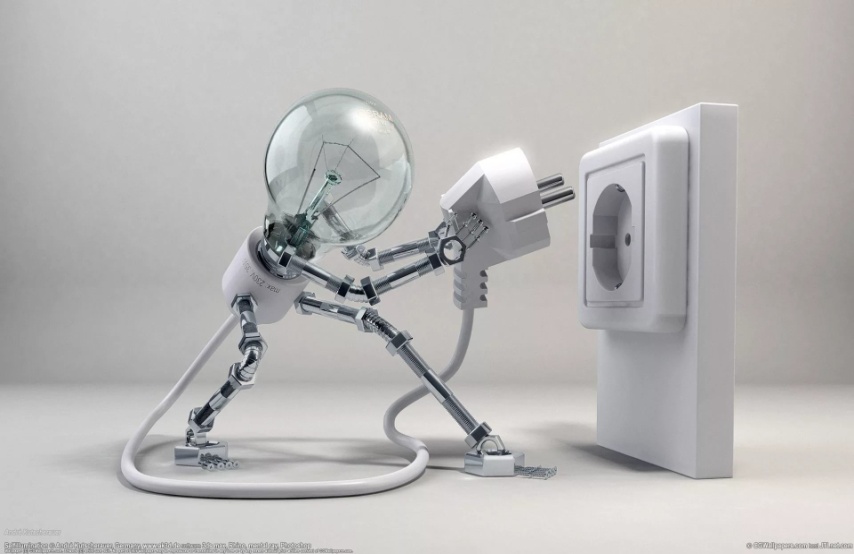 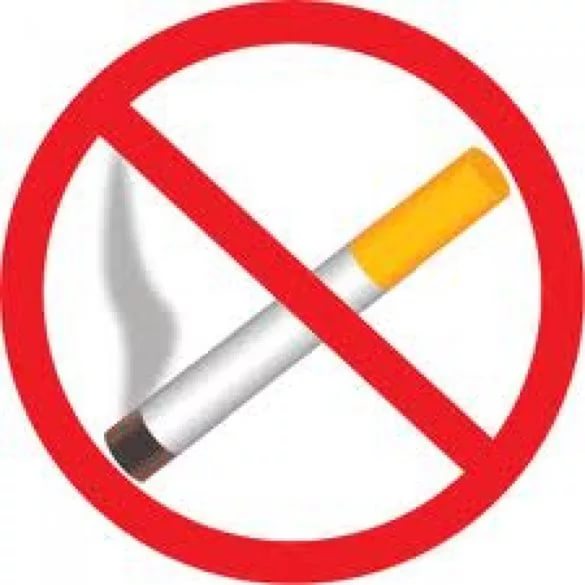 Уходя из дома выключай электроприборы!         Маленькая сигарета, большая беда!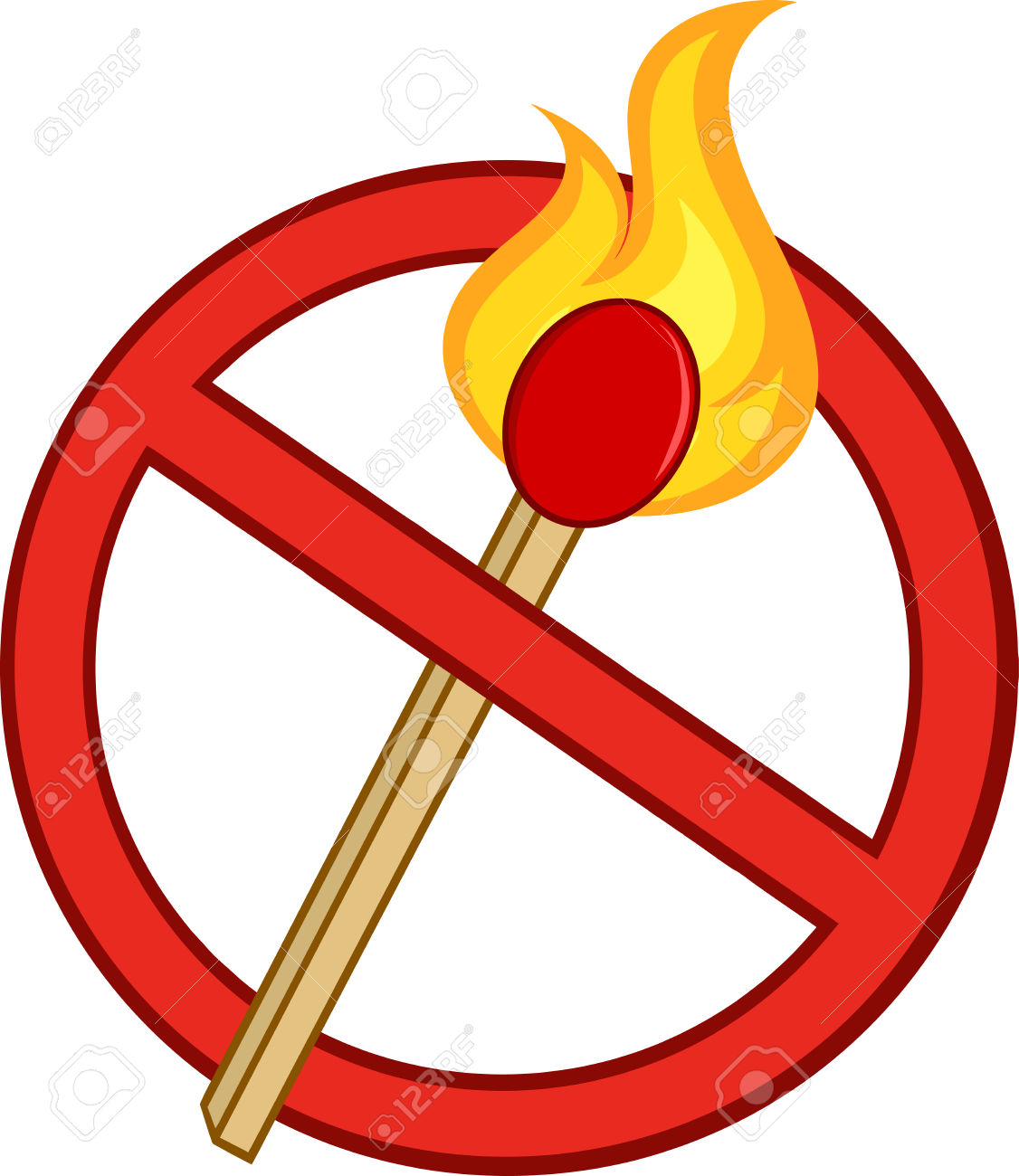 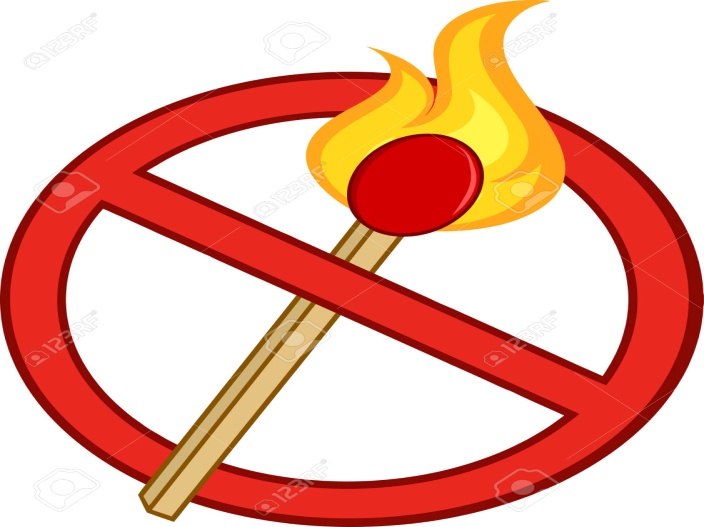 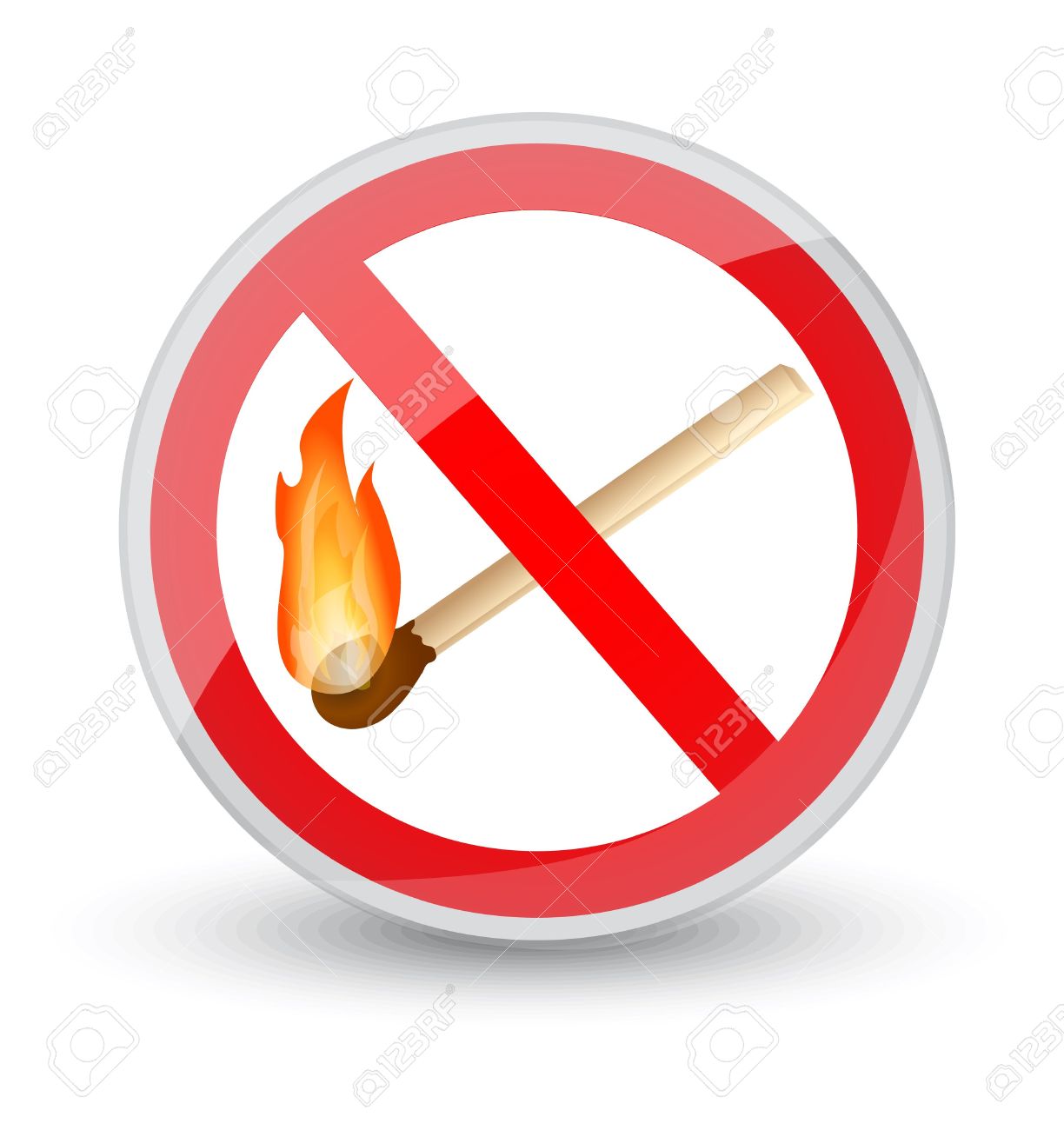 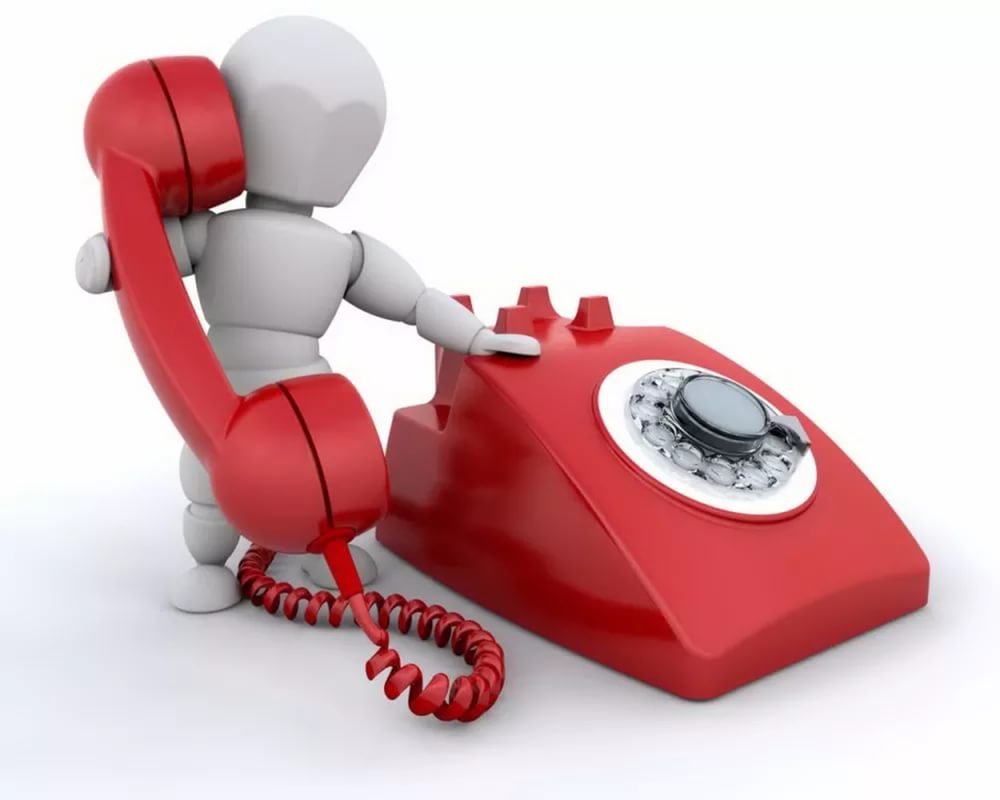                 Детская шалость с огнем!                         Если случился пожар, прежде всего        Не оставляйте детей без присмотра!                  вызывайте пожарную охрану 01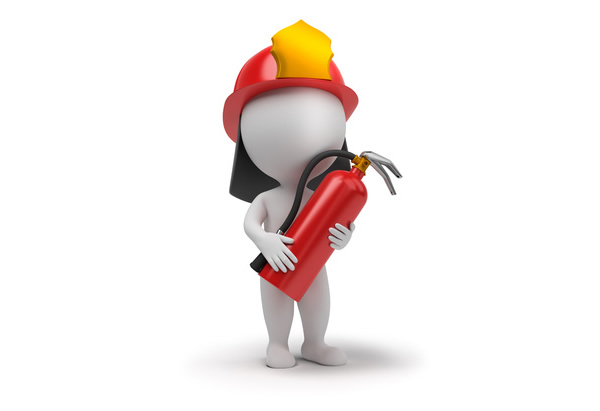 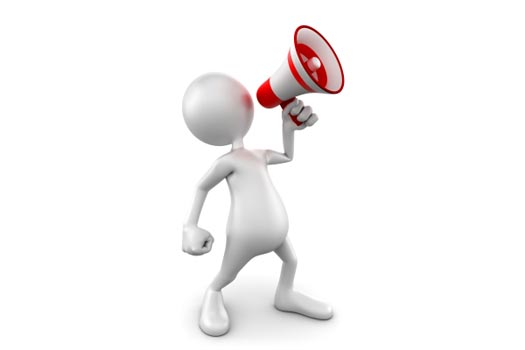 Приступайте к тушению огня подручными          Примите меры по эвакуации людей!                           средствами!Защитите себя, своих близких, свое имущество от пожара! «112» с мобильного или по телефоу «91-60-01»Начальник команды Пожарной  команды (поселок Высокий мыс)А.Н. Благодарёв